Advance CTE Train the Trainer: Empowering Students through Career Technical Education and Career AdvisingModuleModule 4: Connecting Career Technical Education & Effective Career Advising PracticesPre-Workshop Survey Please complete the Pre-Workshop Survey completely and honestly. These results will provide information on the effectiveness and impact of this workshop.[insert link or QR code here]Supplemental Links Handout Hub - this handout provides additional resources that can be utilized beyond this module.NOW NEW NEXT Planning 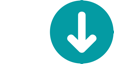 CTE NOW  In 1 minute Identify the things you are doing NOW in your CTE offerings. What does CTE mean in your district?  What place does CTE have in your learners’ academic path?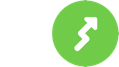 CTE NEWBased on information supporting high quality CTE programming: what is new to you today?  Reflect for a minute on something new from today’s discussions. What might you want to incorporate or leverage moving forward you did not have before?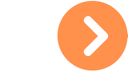 CTE NEXTWhat new information will you look to leverage and implement? How does this look in the near future?  Write down some areas of interest that need further research or a deeper gathering of resources for use in your school counseling offerings.Discussion 2: The State of Career Technical Education: Career Advising and Development Recommendations 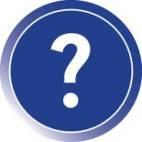 The State of Career Technical Education: Career Advising and Development will provide the backdrop for examination of current career development practices to enhance efforts and/or to identify potential new strategies for career advisement. Ensure that career advising and development is a school- and community-wide effort, with effective coordination between school counselors and school administration and active participation from classroom instructors and community organizations Explore partnerships between secondary and postsecondary systems and institutions to both gather more data on existing strategies and implement new strategies as appropriate. Examine and improve current career advising and development strategies so that they are all part of one broad, cohesive strategy designed to guide all learners effectively to the careers of their choice. Improve the effectiveness of Individual Learning Plans (or equivalent) by scaling up innovative practices, including having students begin them in middle school, and working with school counselors to ensure that ILPs are integrated into a broader career development process. Which recommendations above would be of value to your school/community and would help address potential gaps in your local career development system? Activity 1: Career Exploration and Career Development: 
Career Advisement Strategies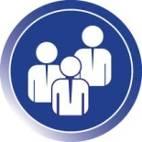 To empower students to explore their future career options and find their passion and purpose, school counselors must implement engaging activities providing a breadth and depth of information across the K–12 continuum. A successful career advising and development system must respond to learners’ interests and provide career awareness and exploration for  each student— not just those enrolled in CTE. It must encompass a range of career pathways, regardless of the availability of programming in a given school, college, or community, to provide the most options to learners. Such a system must seamlessly span the full career advising and development continuum from elementary through postsecondary and include wraparound services, accelerated learning strategies, guided pathways and connections with local employers to ensure smooth transitions into the labor market. Identify one strategy that you are currently using for career advising/development at the middle and/or high school levels. Strategic Planning- What is a stretch goal? What would you love to have in place for your students? How can you help students make connections between their schoolwork and career fields?NOTES:Collective CommitmentWrite down your personal commitment to increase CTE knowledge and impact your current program based on today’s session information and action planning.  Post-Workshop SurveyPlease complete the Post-Workshop Survey completely and honestly. These results will provide information on the effectiveness and impact of this workshop.[insert link or QR code here]Congratulations! You are now ready to be a Career Advising and CTE Champion!